ส่วนที่  ๒แผนปฏิบัติการป้องกันการทุจริต  ๔  ปี  (พ.ศ.  ๒๕๖๑ – ๒๕๖๔)๑.  แผนปฏิบัติการป้องกันการทุจริต  ๔  ปี  (พ.ศ.๒๕๖๑ – ๒๕๖๔)  มีรายละเอียดกรอบการจัดทำแผนปฏิบัติการป้องกันการทุจริต  (ภาพรวม)  แยกเป็นรายมิติได้ดังนี้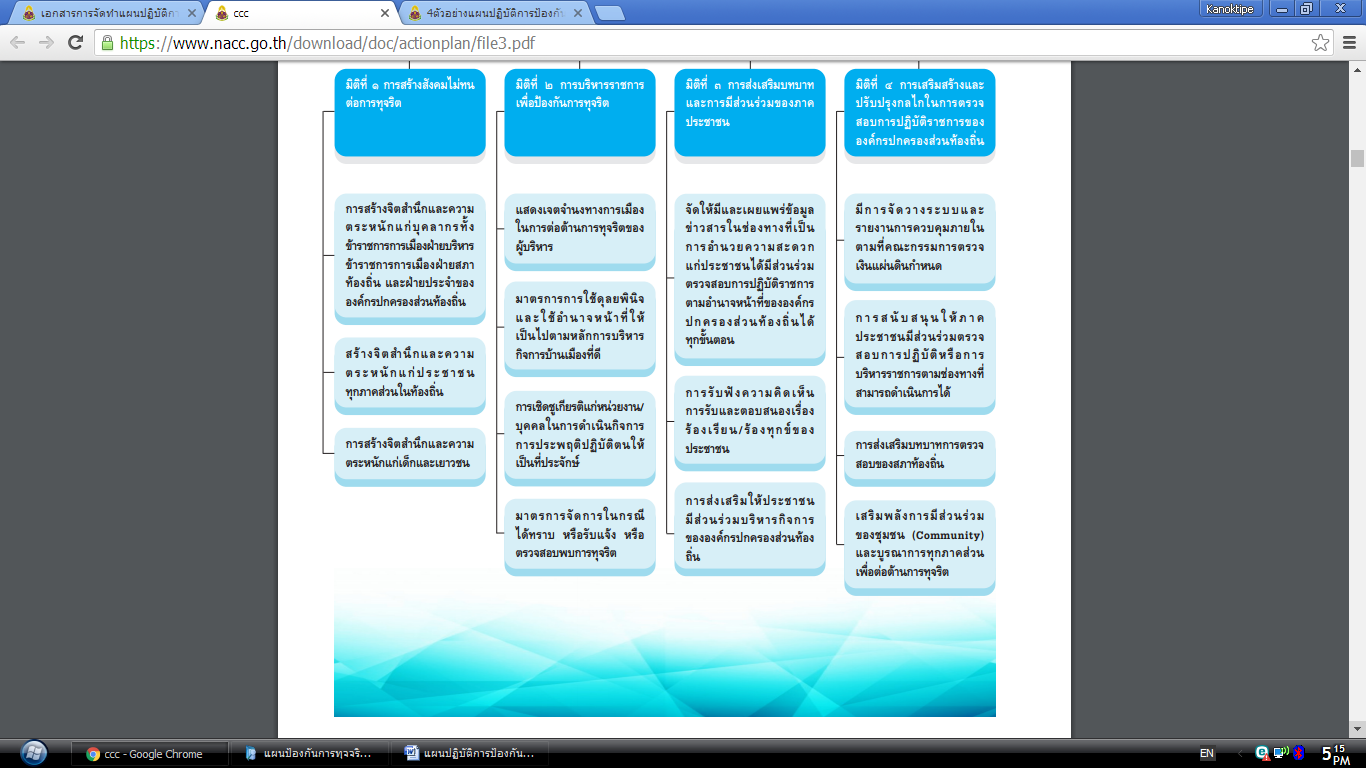 